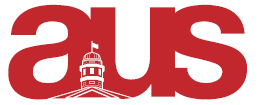 F2021-09Motion to Ratify Financial Management Committee (FMC) DecisionsWhereas, the Financial By-laws govern the day-to-day financial business of the AUS; Whereas, the FMC approves AUS budgets, approves changes to AUS budgets, oversees the financial business of the Association, and administers the Journal, Special Projects, Supplementary and Ethical Procurement and Sustainability funds;  Whereas, budgets must periodically updated to reflect changes operational realities and requirements; Be it resolved, that: FMC decisions attached in Appendix A be ratified. The amended FY2021 AUS Operation Budget attached in Appendix B be ratified. Moved by,Stefan Suvajac,VP FinanceSierra Eeet, FMC Representative 